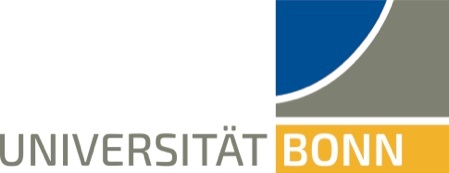 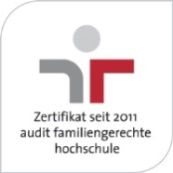 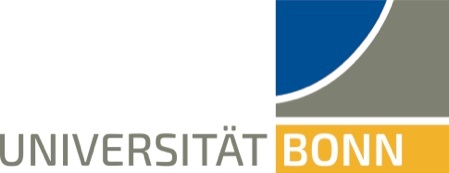 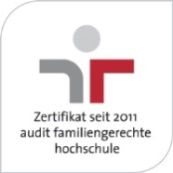 Die Universität Bonn sucht für die Stabstelle Organisationsentwicklung zum nächstmöglichen Zeitpunkt unbefristet einenMitarbeiter mit dem Schwerpunkt IT-Projekt-management (m/w/d) (100%)Die Stabstelle Organisationsentwicklung unterstützt die Führungskräfte in der Verwaltung und im Wissenschaftsbereich projektbezogen in Fragen der Struktur- und Prozessentwicklung. Sie berät bei Fragen des Projektmanagements und übernimmt selbst Aufgaben in der Leitung von Organisations- und IT-Projekten. 17.11.2019  182/19/3.42  bewerbung3.4@verwaltung.uni-bonn.deManagement von Organisations- und IT-Projekten in Funktion einer Projektleitung/Teilprojektleitung,Beratung von Projektverantwortlichen in allen diesbezüglichen Fragen,Mitarbeit in der Weiterentwicklung des Projektmanagements der Universität.Ein abgeschlossenes einschlägiges Hochschulstudium, z.B. Betriebswirtschaftslehre,nachgewiesene fundierte Kenntnisse und mehrjährige praktische Erfahrungen im IT-Projekt- und Prozessmanagement,nachgewiesene fundierte SAP-Kenntnisse,nachgewiesene fundierte Kenntnisse administrativer Aufgabenfelder der zentralen und dezentralen Hochschulverwaltung,Kenntnisse der englischen Sprache,engagiert, teamorientiert und fortbildungsinteressiert. Arbeitsplatzsicherheit und Standorttreue,flexible Arbeitszeiten,Fort- und Weiterbildungsmöglichkeiten, 13 